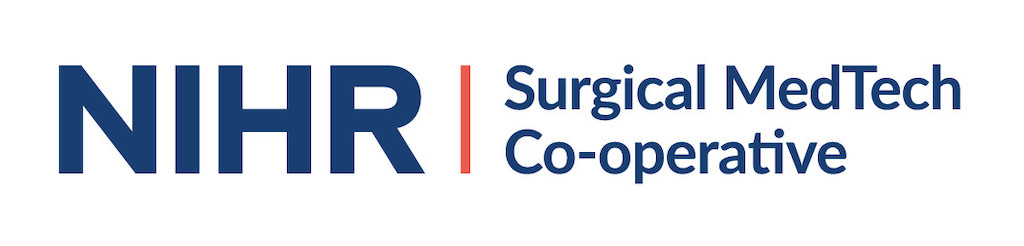 SURGICAL MEDTECH CO-OPERATIVE FUNDING COMPETITION 2022/23APPLICATION FORMPlease indicate the funding call that you wish to apply for (please tick one only)Please indicate the funding call that you wish to apply for (please tick one only)Please indicate the funding call that you wish to apply for (please tick one only)1Proof-of-Concept Funding(up to £10K funding)2Incubator Packages (up to £5K funding)Project titleLay SummaryProject LeadOrganisationContact detailsE-mail: Tel: CollaboratorsCollaboratorsCollaboratorsAcademic CollaboratorsClinical Collaborators (mandatory)	Industrial CollaboratorsAmount of match funding being provided by Industrial PartnerAre any agreements in place between the Parties?Clinical Need, Business Opportunity and IPClinical Need, Business Opportunity and IPClinical Need, Business Opportunity and IPClinical Need(200 words max)Business Opportunity(200 words max)Summary of Intellectual Property associated with the project (existing and/or anticipated to arise during the project)(250 words max)What competing research is there in this area / what products are there already on the market?  Why is what you propose superior?(250 words max)The ProjectThe ProjectThe ProjectBackground work completed to date which underpins this project(250 words max)Project Aims(250 words max)Project Deliverables(250 words max)Project DurationPlans for involving and engaging patients and members of the public (PPI)?Plans for disseminating research and resultsPlanned exploitation route to achieve patient benefitNext steps following completion of this project(150 words max)Total project costsJustification of total project costs(150 words max)Project Work PackagesPlease give details of what will be done in each of the project work packages, who in your team will be leading the work package, what role others in the team will play in the delivery of it, what the deliverables for each are, how long each one will take and where in the overall project it fits (Add or delete tables as needed)Project Work PackagesPlease give details of what will be done in each of the project work packages, who in your team will be leading the work package, what role others in the team will play in the delivery of it, what the deliverables for each are, how long each one will take and where in the overall project it fits (Add or delete tables as needed)Project Work PackagesPlease give details of what will be done in each of the project work packages, who in your team will be leading the work package, what role others in the team will play in the delivery of it, what the deliverables for each are, how long each one will take and where in the overall project it fits (Add or delete tables as needed)Project RisksPlease state the top 5 risks associated with this project, their likelihood (high, medium, low), their impact on the project (high, medium, low) and how that risk will be mitigatedProject RisksPlease state the top 5 risks associated with this project, their likelihood (high, medium, low), their impact on the project (high, medium, low) and how that risk will be mitigatedProject RisksPlease state the top 5 risks associated with this project, their likelihood (high, medium, low), their impact on the project (high, medium, low) and how that risk will be mitigatedOther informationOther informationOther informationWhy should the project should be funded by this scheme and not another grant funding source?(max 100 words)Publications:Publications:Publications:Please list any relevant publications to your project (max 10)Equality Impact AssessmentEquality Impact AssessmentEquality Impact AssessmentEquality Impact AssessmentProtected Characteristic GroupIs there a potential for positive or negative impact?Please explain and give examples of any evidence/data usedAction to address negative impactDisabilityGender reassignmentMarriage or civil partnershipPregnancy and maternityRaceReligion or beliefSexual orientationSex/GenderAgeKey DatesKey DatesDeadline for applications04 February 202229 April 202216 June 202228 July 2022How the NIHR deals with ownership of any Intellectual Property that may arise from any of the funded activities?The position regarding Intellectual Property rights in these projects is the same as with regard to any other direct use of NIHR funding: -The award is subject to the terms of the Funding Agreement between Department of Health and Social Care and the host organisation of the Surgical MedTech Co-operative (The Leeds Teaching Hospital NHS Trust).The awardee, or any collaborator of the awardee, can own NIHR-funded IP subject to the provisions of those contracts (provisions are available by request).The owner of NIHR-funded IP can use it in further research, teaching, and for other non-commercial purposes.Any commercial use of NIHR-funded IP (e.g. direct sale, licensing IP to use in a product or service, use for marketing or in a regulatory application, etc.) requires the prior written consent of NIHR and may be subject to conditions imposed by NIHR (e.g. requirement to share revenue with NIHR, etc.).“NIHR-funded IP”, in this case refers to data and results, as well as ‘true’ IP such as patentable inventions and so on.  It also applies to improvements to Background IP funded by NIHR.  The terms apply where NIHR funding has only partly-funded the generation of the IP, but it is assumed that NIHR’s consent requirement on commercialisation will consider the fact that it didn’t fully-fund the project.NIHR also has various lesser rights to copyright in progress reports, to take control of IP if it is not being properly exploited, etc.